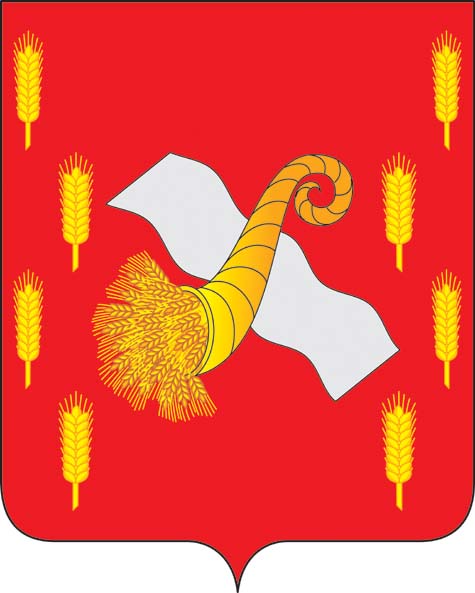 РОССИЙСКАЯ ФЕДЕРАЦИЯОРЛОВСКАЯ ОБЛАСТЬНоводеревеньковский районный Совет народных депутатовРЕШЕНИЕот « 21 » ноября 2017 года                                                        № 12/62 - РСО структуре администрацииНоводеревеньковского района       В целях приведения в соответствие структуры администрации Новодеревеньковского района, руководствуясь частью 8 статьи 37 Федерального закона от 6 октября 2003 года № 131-ФЗ «Об общих принципах организации местного самоуправления в Российской Федерации», Уставом Новодеревеньковского района Орловской области,  Новодеревеньковский районный Совет народных депутатов РЕШИЛ:        1. Исключить из структуры администрации Новодеревеньковского района должности:- заместитель главы администрации района по координации производственно-коммерческой деятельности;- заместитель главы администрации района по экономике и координации социальных программ;- заместитель главы администрации района, начальник отдела сельского хозяйства и продовольствия;        2.  Ввести в  структуру администрации Новодеревеньковского района          должности:- заместитель главы администрации района;- заместитель главы администрации района;         3. Утвердить структуру администрации Новодеревеньковского района в новой редакции согласно приложению.         4. Направить данное решение главе Новодеревеньковского района для подписания и опубликования.         5. Опубликовать настоящее решение в газете «Новодеревеньковский Вестник» и разместить на официальном сайте администрации Новодеревеньковского район Орловской области в информационно-телекоммуникационной сети «Интернет».         6. Настоящее решение вступает в силу после официального опубликования.         7. Контроль возложить на председателя постоянной депутатской  комиссии по правовому регулированию, связям с общественностью и средствами массовой информации (Меркулов С.В.).Председатель районного Советанародных депутатов                                                                     С.М. ПапоноваГлава Новодеревеньковского района                                        С. Н. МедведевПриложение к решениюНоводеревеньковского районного                                                        Совета народных депутатов                                                       от 21 ноября . № 12/62-РССтруктура администрации Новодеревеньковского районаГлава района (глава администрации района).Заместитель главы администрации района.Заместитель главы администрации района.Главный специалист (юрист).Главный специалист по мобилизационной подготовке, гражданской обороне и чрезвычайным ситуациям.Главный специалист (ответственный секретарь комиссии по делам несовершеннолетних и защите их прав) – госполномочия.Отдел организационной работы и делопроизводства (в том числе главный специалист (секретарь) административной комиссии) – госполномочия.Отдел по экономике (в том числе главный специалист по труду) – госполномочия.Отдел архитектуры, строительства и жилищно - коммунального хозяйства.Отдел культуры и архивного дела.Отдел сельского хозяйства и продовольствия.Отдел по физической культуре, спорту,  туризму и молодежной политике.Финансовый отдел (в том числе бухгалтерия)Отдел по управлению муниципальным имуществом.Отдел образования (в том числе специалисты по опеке и попечительству) – госполномочия.